web: www.sups.cz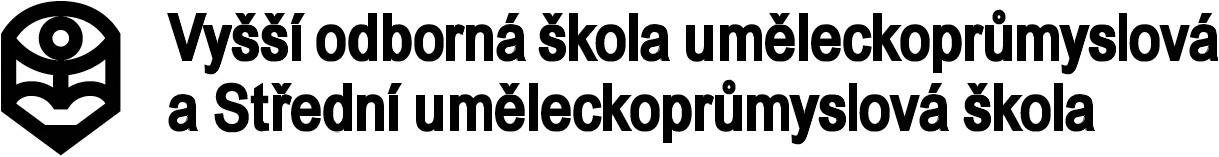 e-mail: info@sups.czŽižkovo náměstí 1300/1, 130 00 Praha 3	 tel.: 226 523 305, 226 523 303V Praze, dne 27. března 2024	Objednávka	č. 101/2024Objednáváme u VásNa základě Vaší cenové nabídky č. JK 240 87 ze dne 27. března 202416 kusů stolů v provedení lamino v dekoru dub světlý, rozměr 1400 x 755 x 600 mm.Finanční limit:	do 120 000 Kč včetně DPHTermín:	do konce měsíce dubna 2024Kontaktní osoba pro objednávku:	Milan Martiník ak. soch.	tel.: 734 109 298Potvrďte nám, prosím, akceptaci objednávky e-mailem na adresu pavel.kovarik@sups.cz pro uveřejnění v registru smluv podle zákona podle č. 340/2015 Sb.V textu mailu uveďte, prosím, číslo naší objednávky, datum Vaší akceptace, Vaši cenu s DPH a bez DPH, IČO, přesný název a adresu dodavatele.Děkujeme a zůstáváme s pozdravem.Za vedení školy	AAAAAA	Mgr. Pavel Kovářík	ředitel školy	AAAAAAA